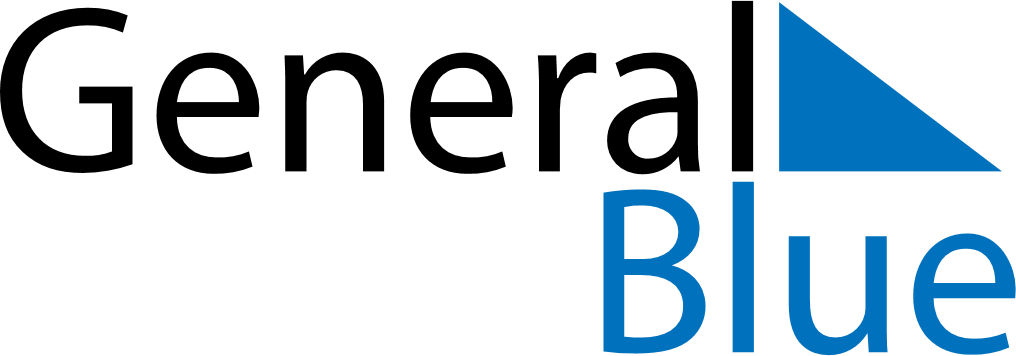 November 2161November 2161November 2161November 2161November 2161SundayMondayTuesdayWednesdayThursdayFridaySaturday123456789101112131415161718192021222324252627282930